Arte y emociónBusca una hoja blanca, lápiz grafito, lápices de colores.Observa la imagen y menciona lo que ves, el apoderado/a puede ayudar al párvulo a dar ideas sobre lo que se observa en la imagen.Luego el apoderado/a menciona al párvulo/a que la conejita está muy alegre porque a ella le encanta estar al aire libre, disfrutar del día, correr, mirar las flores, el cielo y disfrutar del aire fresco.Ahora es hora de que el párvulo y él apoderado/a compartan que es lo que a ellos les hace estar feliz, y dibujar y pintar en la hoja en blanco.Escribe tu nombre con letra imprenta al reverso de la hoja.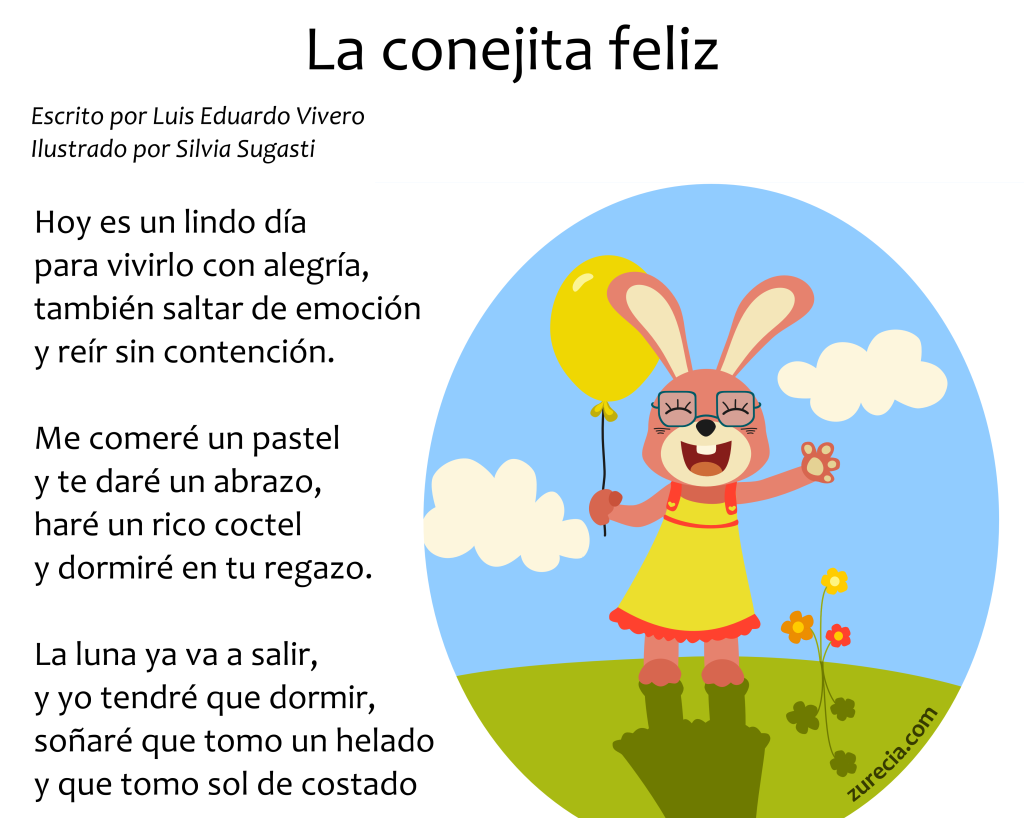 